スペシャルオリンピックス日本 認定コーチ 新規競技追加申請書（地区保存用）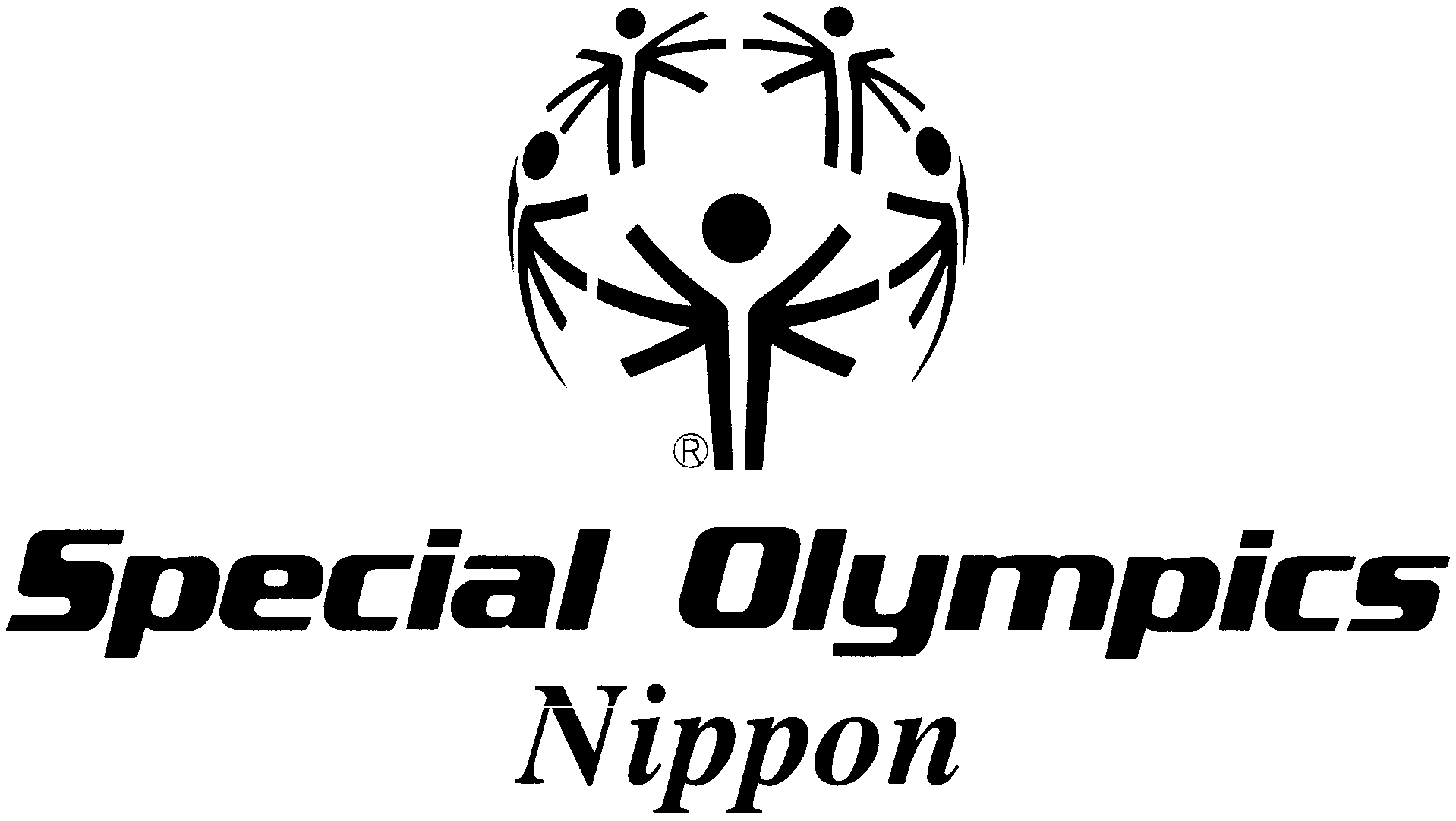 記入日：20　　　年　　　　　月　　　　日　☆　認定コーチ資格を追加申請する競技にチェックを入れてください。【夏季競技】 競泳　 陸上競技　 バスケットボール　 ボウリング  サッカー　 ゴルフ 体操競技　 テニス　 バレーボール　　バドミントン　 ボッチ（SOボッチャ） 卓球　 フライングディスク　 ソフトボール　 馬術　 自転車　 柔道【冬季競技】 アルペンスキー　 クロスカントリースキー　 フィギュアスケート　 ショートトラックスピードスケート　 フロアホッケー　 スノーボード　 スノーシューイング【その他】 ユニファイドスポーツ　 MATP　 ヤングアスリート☆　コーチクリニック（CC）受講実績　（追加申請競技ごとに、最新の受講CCをご記入ください。）1．　　　年　　月　　日　受講地区（　　　　　）　GO・A理解・競技（　　　　　　　　　　）2．　　　年　　月　　日　受講地区（　　　　　）　GO・A理解・競技（　　　　　　　　　　）3．　　　年　　月　　日　受講地区（　　　　　）　GO・A理解・競技（　　　　　　　　　　）4．　　　年　　月　　日　受講地区（　　　　　）　GO・A理解・競技（　　　　　　　　　　）5．　　　年　　月　　日　受講地区（　　　　　）　GO・A理解・競技（　　　　　　　　　　）☆　該当競技のスポーツ関連資格（指導者、審判等）を取得されていればご記入ください。※なお、この個人情報は、SO日本認定コーチの申請および諸連絡のために利用し、それ以外の目的では一切利用いたしません。所属地区：　SON・認定コーチ証登録番号：　　　―　　　　― C ―　　　　　　　　　　　フリガナ：氏名：フリガナ：氏名：